石大团联发〔2020〕14号关于举办第十四届校园“十佳金话筒”主持人大赛的通知各学院团委、学生会，直属、附属单位团委、学生会：为深入学习贯彻习近平新时代中国特色社会主义思想，引导广大青年学生坚定与时代主题同心同向的理想信念，勇于肩负青春的初心和使命，在校园文化活动中放飞青春梦想，不断奋力拼搏，迸发青春力量。经研究，校团委、校学生会决定举办石河子大学第十四届校园“十佳金话筒”主持人大赛。现将有关事宜通知如下：一、大赛主题主时代责任    持青春担当组织机构主办单位：石河子大学团委     石河子大学学生会承办单位：经济与管理学院团委经济与管理学院学生会石河子大学团委学生社团管理部经济与管理学院旭日演讲团三、大赛流程本次大赛分为新闻类和文艺类两种主持类型，比赛内容重点围绕深入学习贯彻习近平新时代中国特色社会主义思想，决战决胜全面建成小康社会、全面脱贫攻坚、抗击新冠肺炎疫情等重大事件、节点及热点话题展开，重点突出讲好兵团故事、石大故事，展现石大学子的青春责任与担当。参赛选手可根据自身情况选择适合的组别类型参赛。1.初赛    时间：11月13日—11月14日地点：大学生活动中心、博学楼内容：环节包括30秒自我介绍、120秒自备主持，由专业评委进行打分并依据两组类别的报名人数比例，综合加权后选取30名选手晋级复赛。2.复赛       时间：11月20日地点：南区春晖堂内容：环节包括1分钟自备主持、2分钟情景模拟、2分钟综合素质展演等环节，由专业评委进行打分并依据进入复赛环节两组类别的选手人数比例，综合加权后选取20名选手晋级决赛。3.决赛           时间：12月13日地点：南区春晖堂内容：环节包括1分钟妙语连珠、3分钟搭档主持、2分钟即兴评述等环节，由专业评委（打分占总成绩80%）和大众评委（打分占总成绩20%）共同组成的评审团进行打分并依据两组类别进入决赛的人数比例，综合加权评审后产生“十佳金话筒”大赛的获奖选手。其中，在大赛的各个阶段，均由专业老师及往届金话筒选手对参赛者进行语言表达、主持技巧、仪态等方面的培训。比赛具体时间和地点，另行通知。四、报名要求（一）报名时间：2020年11月5日-11月11日（二）报名条件1.石河子大学在校生均可参加；2.较为熟练地运用普通话；3.善于交流，具有亲和力和感染力；4.往届“十佳金话筒”（优秀奖）获奖者可报名参赛，但参加决赛的选手中不多于2名。（三）报名方式11月5日至11月11日可通过扫描下方QQ群二维码进行线上报名。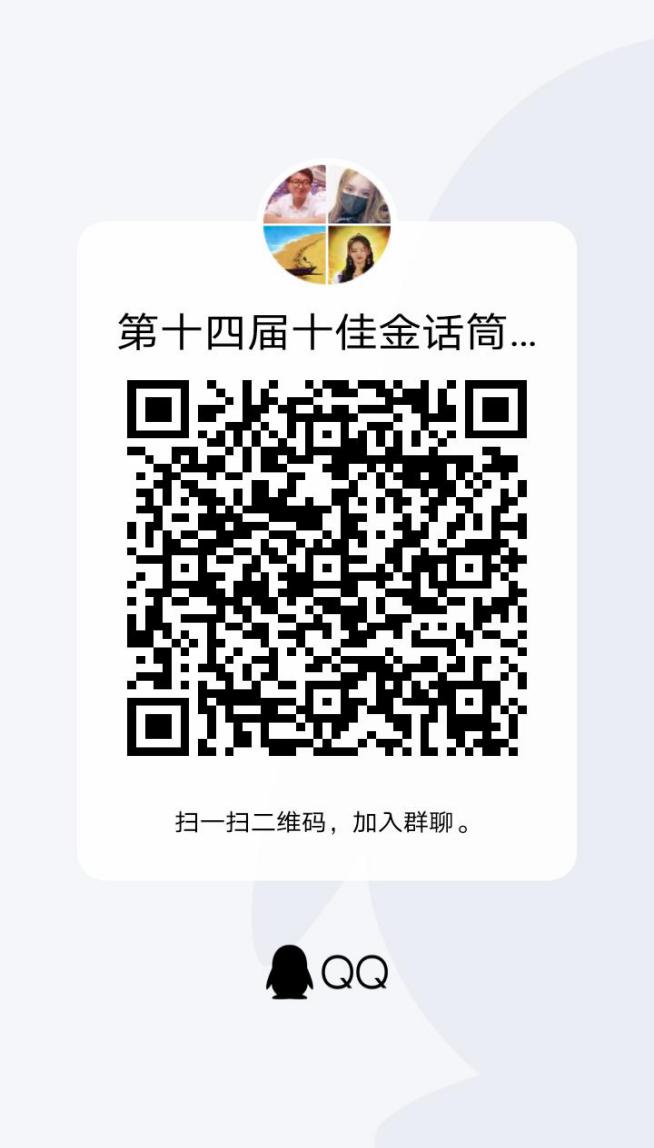 五、奖项设置本次大赛设“十佳金话筒”主持人10名，“优秀主持人”10名，最佳台风奖、最佳人气奖、最具潜质奖各1名。六、活动要求        1.高度重视，精心组织。“十佳金话筒”主持人大赛是我校品牌校园文化活动之一，深受广大学生欢迎，请各单位高度重视，做好参赛组织工作，进一步推动我校品牌校园文化活动的深入开展。2.加强宣传，营造氛围。请各单位加大本次活动的宣传力度，广泛动员，充分调动广大青年学生的积极性，营造良好氛围。共青团石河子大学委员会      石河子大学学生会2020年11月6日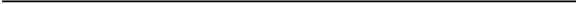 石河子大学团委                             2020年11月6日印发